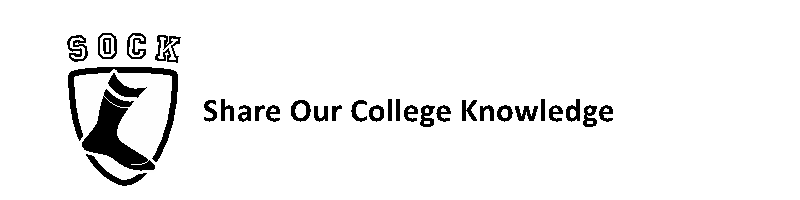 COLLEGE COACH APPLICATIONDate: ____/____/______ Name: ___________________________________ ________________________Gender: • Female •Male Address: _____________________________________________________________________________Email address:_________________________________________________________________________Cell phone number:_______________________________ Occupation:___________________________Nationality:_______________________Other languages spoken:________________________________What college did you attend?______________________________________________________What college(s) do/did your child(ren) attend?_______________________________________________What do you think is the importance of this program? ____________________________________________________________________________________ _____________________________________________________________________________________ Have you worked with teenagers before?  In what capacity? ____________________________________________________________________________________What activities and/or organizations do you actively participate, if any? _________________________________________________________________________________ ____________________________________________________________________________________ Reference:_________________________________________ Phone number:______________________Thank you for your interest in becoming a college coach with the SOCK program at Milton High School!  Please complete this form and email it to SOCKMilton@comcast.net.   Please note that all volunteers will be subject to a CORI check prior to being matched with a student. 